Expanded noun phrasesHave a look at the pictures below. First, think of at least one adjective to describe each of the pictures. Then put each adjective into an expanded noun phrase by adding an article (for example the, a or an) and a noun. 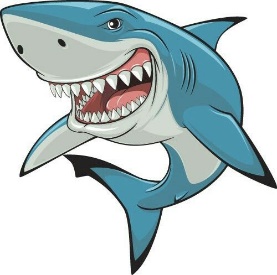 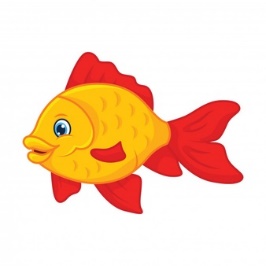 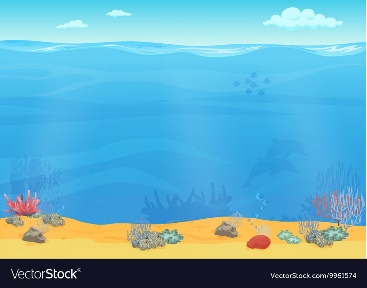 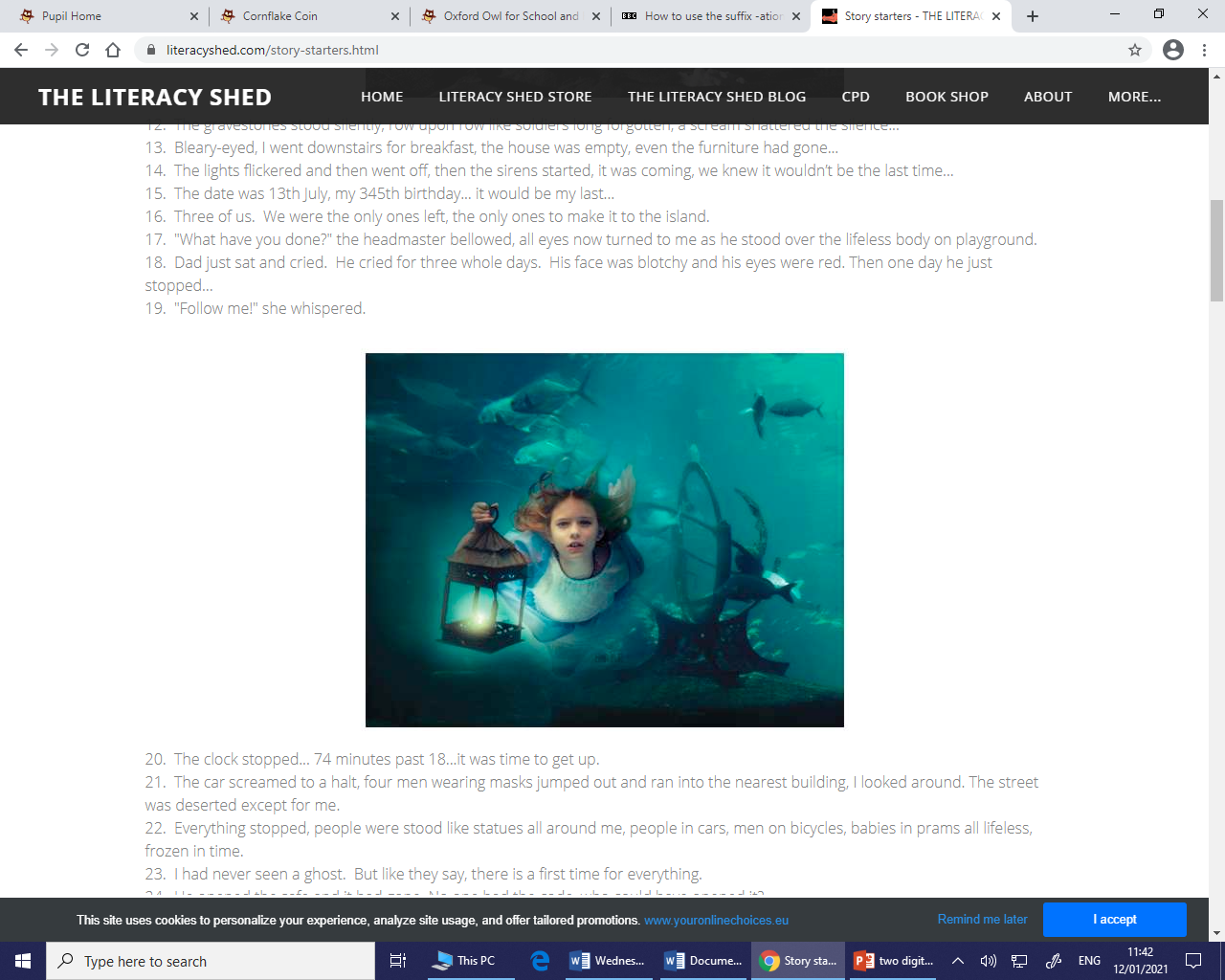 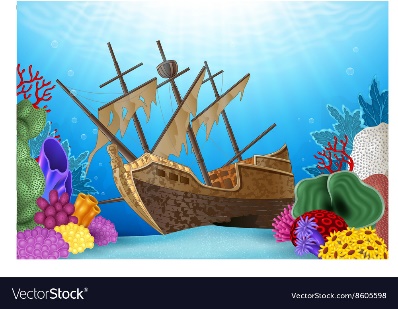 Now have another look at the picture that we will be using to write our story. Use some expanded noun phrases to write a setting description all about the picture. Remember a setting description describes the location of the picture. Remember to use good punctuation and you could include some time conjunctions from yesterday’s work. _________________________________________________________________________________________________________________________________________________________________________________________________________________________________________________________________________________________________________________________________________________________________________________________________________________________________________________________________________________________________________________________________________________________________________________________________________________________________________________________________________________________________________________________________________________________